                 Warszawa, 29 września 2022 r.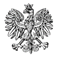 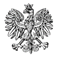 WPS-IV.431.1.13.2022.EK                                                                                              Pani 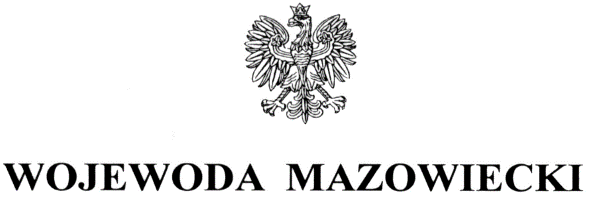                                                                                               Sylwia Domżała-Kurtiak                                                                                              Dyrektor                                                                                              Powiatowego Centrum Pomocy Rodzinie                                                                                              07-100 Węgrów, ul. Piłsudskiego 23WYSTĄPIENIE POKONTROLNENa podstawie art. 197b ust. 1 w związku z art. 186 pkt 3 ustawy z dnia 9 czerwca 2011 r. 
o wspieraniu rodziny i systemie pieczy zastępczej (Dz. U. z 2022 r. poz. 447), zwanej dalej ustawą oraz zgodnie z Planem Kontroli Zewnętrznych Mazowieckiego Urzędu Wojewódzkiego na rok 2022 zespół w składzie: Elżbieta Kozioł -  starszy inspektor wojewódzki i Beata Trzcińska - starszy inspektor wojewódzki Wydziału Polityki Społecznej Mazowieckiego Urzędu Wojewódzkiego w Warszawie przeprowadził w terminie 14 - 17 marca 2022 r. kontrolę kompleksową w trybie zwykłym w Powiatowym Centrum Pomocy Rodzinie w Węgrowie, ul. Piłsudskiego 23, zwanym dalej Centrum. Przedmiot kontroli obejmował sposób realizacji zadań samorządu powiatowego z zakresu rodzinnej pieczy zastępczej, w okresie od 1 stycznia 2020 r. do dnia kontroli.Na podstawie rozporządzenia Ministra Pracy i Polityki Społecznej z dnia 21 sierpnia 2015 r. 
w sprawie przeprowadzania kontroli przez wojewodę oraz wzoru legitymacji uprawniającej 
do przeprowadzania kontroli (Dz. U. poz. 1477) przekazuję niniejsze wystąpienie pokontrolne.
Ustaleń kontroli dokonano na podstawie analizy przekazanej dokumentacji oraz pisemnych wyjaśnień dyrektora Centrum.W przypadku niemożności zapewnienia dziecku opieki i wychowania przez rodziców powiat organizuje pieczę zastępczą.Rozwiązania regulujące organizację pracy jednostki
Rada Powiatu w Węgrowie Uchwałą Nr V/14/99 z 27 stycznia 1999 r. utworzyła Powiatowe Centrum Pomocy Rodzinie. Uchwałą Nr XIV/136/2016 z 9 marca 2016 r. Rada Powiatu ustanowiła statut Centrum, do którego wprowadzono zmiany uchwałą: Nr XXXI/230/2021 z 28 stycznia 2021 r. i Nr XXXIV/244/2021 z 25 marca 2021 r. Wykonanie uchwały powierzono zarządowi powiatu. W § 2 statutu zapisano między innymi, że Centrum wykonuje zadania organizatora rodzinnej pieczy zastępczej. W okresie kontrolnym obowiązywał regulamin organizacyjny zatwierdzony Uchwałą 
Nr 284/82/2012 Zarządu Powiatu w Węgrowie z 27 grudnia 2012 r., do którego wprowadzono zmiany Uchwałą Nr 343/11/2013 z 23 lipca 2013 r. oraz Uchwałą Nr 494/160/2022 z 15 marca 2022 r. W § 16 pkt 2 regulaminu zapisano między innymi zadania, które zgodnie z ustawą przypisane są dla organizatora rodzinnej pieczy zastępczej. W regulaminie nie odniesiono się do zadań organizatora rodzinnej pieczy zastępczej wskazanych w art. 76 ust. 4 pkt 3a i 14a ustawy. § 13 regulaminu, którego brzmienie zmienił pkt 11 ww. uchwały z 15 marca 2022 r., określono strukturę organizacyjną Centrum, zgodnie z którą wyodrębniono zespoły, w tym zespół do spraw wspierania rodziny i systemu pieczy zastępczej zastąpiony zespołem do spraw rodzinnej pieczy zastępczej, wspierania rodziny i systemu pieczy zastępczej oraz pomocy społecznej. Zespół „prowadzi sprawy związane z organizowaniem opieki w rodzinach zastępczych, pomocy w usamodzielnianiu się pełnoletnich wychowanków, organizacją placówek opiekuńczo-wychowawczych, realizacją pracy socjalnej oraz poradnictwa socjalnego, a także wsparciem osób i rodzin w ramach zadań wynikających z zakresu pomocy społecznej”. Wątpliwości budzi połączenie w jednym zespole zadań realizowanych z zakresu wspierania rodziny i systemu pieczy zastępczej oraz pomocy społecznej. Należy podkreślić, że:do zakresu działania powiatowego centrum pomocy rodzinie należą wszystkie sprawy z zakresu pieczy zastępczej niezastrzeżone na rzecz innych podmiotów 
(art. 182 ust. 2 ustawy), rodzinom przeżywającym trudności w wypełnianiu funkcji opiekuńczo-wychowawczych wsparcie zapewnia wójt (art. 8 ust. 1 ustawy), katalog obowiązków organizatora rodzinnej pieczy zastępczej nie przewiduje prowadzenia pracy socjalnej, poradnictwa socjalnego z rodzinami zastępczymi.Zgodnie z art. 76 ust. 2 ustawy, gdy organizatorem rodzinnej pieczy zastępczej wyznaczone zostaje powiatowe centrum pomocy rodzinie, w tej jednostce tworzy się zespół do spraw rodzinnej pieczy zastępczej. Istnienie takiego zespołu powinno zostać uwzględnione w regulaminie organizacyjnym, jako element struktury organizacyjnej.Regulamin organizacyjny to dokument, który określa zbiór norm opisujących wewnętrzne aspekty działalności jednostki, zasady, według których dana jednostka wykonuje swoje zadania, właściwość poszczególnych komórek organizacyjnych jednostki, sposób obiegu dokumentacji, kompetencje osób sprawujących funkcje kierownicze oraz jej schemat organizacyjny. Z okazanej dokumentacji wynika, że w skład zespołu do spraw wspierania rodziny i systemu pieczy zastępczej wchodzili: koordynator rodzinnej pieczy zastępczej, młodszy koordynator rodzinnej pieczy zastępczej, starszy specjalista pracy z rodziną, pracownik socjalny psycholog oraz konsultant. Powołując w skład zespołu pracownika socjalnego należy mieć na uwadze art. 120 ust. 3 ustawy o pomocy społecznej, który stanowi, że „pracownicy socjalni mogą być również zatrudnieni przez podmioty realizujące zadania określone w przepisach o wspieraniu rodziny i systemie pieczy zastępczej”. Ww. zapis dotyczy instytucji, co do których, ustawa wskazuje wprost możliwość zatrudnienia w nich pracownika socjalnego.Z pisemnych wyjaśnień dyrektora Centrum wynika, że w okresie kontrolnym na stanowisku koordynatora lub młodszego koordynatora rodzinnej pieczy zastępczej zatrudnionych było 
5 osób:pierwsza od 14 maja 2018 r. do 31 sierpnia 2021 r.,druga od 1 marca 2020 r. do 31 marca 2021 r.,trzecia od 1 kwietnia 2021 r.,czwarta od 1 do 30 października 2021 r.,piąta od 8 listopada 2021 r.	Na dzień kontroli w Centrum zatrudniony był:1 koordynator rodzinnej pieczy zastępczej w ramach umowy o pracę na czas określony, od 1 kwietnia 2021 r. do 31 grudnia 2023 r., 1 młodszy koordynator rodzinnej pieczy zastępczej w ramach umowy o pracę na czas określony, od 8 listopada 2021 r. do 7 sierpnia 2022 r. (zwolnienie lekarskie od 22 grudnia 2021 r.). W ramach zastępstwa jego obowiązki wykonywało 3 pracowników Centrum – psycholog, starszy specjalista pracy z rodziną i pracownik socjalny,
na podstawie Zarządzenia nr 15/2021 Dyrektora Centrum z 31 grudnia 2021 r. w sprawie wykonywania zadań koordynatora rodzinnej pieczy zastępczej, na okres usprawiedliwionej nieobecności w pracy koordynatora. Zgodnie z art. 79 ust. 3 ustawy „praca koordynatora rodzinnej pieczy zastępczej nie może być łączona z wykonywaniem obowiązków pracownika socjalnego”. Zauważyć należy, że wykonywanie funkcji koordynatora rodzinnej pieczy zastępczej wiąże się z koniecznością świadczenia różnych form wsparcia rodzinom zastępczym i prowadzącym rodzinne domy dziecka. Z tego powodu przerwy w zatrudnieniu, jak również rotacja na stanowisku koordynatora mają niekorzystny wpływ na efekty podejmowanych przez niego działań. Praca koordynatora ma charakter długofalowy i opiera się na zaufaniu, którego nie da się zbudować w krótkim okresie. Praca koordynatorów wykonywana była w systemie zadaniowego czasu pracy. Czas pracy został wyznaczony wymiarem zadań pracowników w taki sposób, aby uwzględniał podstawowe normy czasu pracy, to jest 8 godzin na dobę i przeciętnie 40 godzin tygodniowo w przeciętnie pięciodniowym tygodniu pracy.Ustalono, że:1) z psychologiem została zawarta umowa o świadczenie usług w wymiarze godzin miesięcznie: 50 w 2020 r., 50 w 2021 r. i 45 w 2022 r. W ramach tych godzin psycholog wykonywał zadania wynikające z ustaw: o pomocy społecznej oraz o wspieraniu rodziny i systemie pieczy zastępczej, ale bez wskazania liczby godzin na realizację zadań z konkretnej ustawy. Zadania psychologa wynikające z ustawy o wspieraniu rodziny i systemie pieczy zastępczej obejmowały w szczególności: „wsparcie bieżące w ramach występujących problemów, opiniowanie osób – kandydatów w zakresie posiadania predyspozycji 
i motywacji do pełnienia funkcji rodziny zastępczej, prowadzenia rodzinnego domu dziecka, uczestniczenie w posiedzeniach Zespołu do spraw oceny sytuacji dziecka umieszczonego 
w rodzinie zastępczej oraz w rodzinnym domu dziecka, dokonywanie oceny rodziny zastępczej lub prowadzącego rodzinny dom dziecka pod względem predyspozycji do pełnienia powierzonej im funkcji oraz jakości wykonywanych zadań, monitorowanie wypełniania funkcji rodziny zastępczej, pomoc osobom/rodzinom w załatwianiu spraw 
w Prokuraturze, Sądzie, na Policji, u lekarza rodzinnego, w szkole, w terenowym ośrodku pomocy społecznej, etc.”. 2) do zakresu obowiązków służbowych, uprawnień i odpowiedzialności pracownika zatrudnionego na stanowisku starszego specjalisty pracy z rodziną (umowa o pracę na czas nieokreślony), w zakresie realizacji zadań zespołu do spraw wspierania rodziny i systemu pieczy zastępczej, należało wykonywanie dodatkowo zadań pedagoga . Stwierdzono brak zakresu czynności w związku z wykonywaniem zadań koordynatora rodzinnej pieczy zastępczej,3) osoba zatrudniona na stanowisku pracownika socjalnego (umowa o pracę na czas nieokreślony) realizowała zadania koordynatora rodzinnej pieczy zastępczej, co jest niezgodnie z art. 79 ust. 3 ustawy.Koordynatorzy spełniali wymagania określone w art. 78 i art. 79 ust. 3 i 4 ustawy. W ramach podnoszenia kwalifikacji uczestniczyli w szkoleniach i konferencjach. Posiadali zakresy czynności obejmujące między innymi zadania określone w art. 77 ust. 3 pkt 1-7.Do zakresu obowiązków służbowych, uprawnień i odpowiedzialności pracownika zatrudnionego na stanowisku konsultanta (umowa o pracę na czas nieokreślony) należało między innymi: udzielanie porad z zakresu prawa rodzinnego, opiekuńczego, materialnego 
i formalnego oraz pomoc w przygotowywaniu pism procesowych. xxxxxxxxxxxxxxxxxxxxxxxxxxxxxxxxxxxxxxxxxxxxxxxxxxxxxxxxxxxxxxxxxxxxxxxxxxx. Obowiązki dyrektora Centrum pełniła Pani od 1 września do 30 listopada 2020 r. a stanowisko dyrektora objęła od 1 grudnia 2020 r., posiada upoważnienie do „wykonywania zadań z zakresu pieczy zastępczej należących do właściwości powiatu określonych ustawą”. Zgodnie z § 9 pkt 3 regulaminu organizacyjnego, od 1 kwietnia 2015 r., do zastępowania dyrektora Centrum podczas jego nieobecności wyznaczony został pracownik zatrudniony na stanowisku konsultanta. Zarządzeniem nr 14/2021 z 31 grudnia 2021 r. wprowadziła Pani: procedurę przyjęcia dziecka do rodziny zastępczej wraz z załącznikiem pod nazwą „zobowiązania rodziców zastępczych”, określającą warunki przyjęcia dziecka do rodziny zastępczej, procedurę wspierania rodzin zastępczych i rodzinnych domów dziecka wraz z wnioskiem o objęcie rodziny opieką koordynatora rodzinnej pieczy zastępczej, która określa zasady wspierania rodzin zastępczych i rodzinnych domów dziecka,procedurę w sprawie funkcjonowania zawodowej rodziny zastępczej pełniącej funkcję pogotowia rodzinnego, do której załączniki stanowią: notatka dotycząca przyjęcia dziecka do rodziny oraz notatka dotycząca przekazania dziecka. Procedura określa warunki konieczne do wypełniania funkcji rodziny zastępczej zawodowej pełniącej funkcję pogotowia rodzinnego,procedurę zasad oceniania dziecka umieszczonego w rodzinnej pieczy zastępczej lub rodzinnym domu dziecka wraz z załącznikami: planem pomocy dziecku, protokołem z posiedzenia zespołu do spraw oceny sytuacji dziecka umieszczonego w rodzinie zastępczej, oceną sytuacji osobistej dziecka umieszczonego w rodzinie zastępczej oraz sytuacji rodziny dziecka,procedurę oceniania rodziny zastępczej oraz prowadzącego rodzinny dom dziecka,             wraz z kwestionariuszem oceny rodziny zastępczej.Wykonanie zarządzenia powierzono pracownikom Centrum, a w szczególności zespołowi do spraw wspierania rodziny i systemu pieczy zastępczej .W Centrum wprowadzono procedurę oceniania sytuacji dziecka umieszczonego w rodzinie zastępczej lub rodzinnym domu dziecka. Oceny sytuacji dziecka dokonywano w terminach określonych w art. 131 ustawy, na posiedzeniach z udziałem osób wymienionych w art. 130 ustawy. Po dokonaniu oceny formułowana była opinia dotycząca zasadności dalszego pobytu dziecka w pieczy zastępczej, którą przesyłano do sądu. Z posiedzenia zespołu do spraw oceny sytuacji dziecka umieszczonego w rodzinie zastępczej sporządzano protokół, który zawierał wszystkie informacje określone w art. 129 ustawy. Protokół był podpisywany przez wszystkich członków zespołu. Xxxxxxxxxxxxxxxxxxxxxxxxxxxxxxxxxxxxxxxxxxxxxxxxxxxxxxxxxxxx       xxxxxxxxxxxxxxxxxxxxxxxxxxxxxxxxxxxxxxxxxxxxxxxxxxxxxxxxxxxxx       xxxxxxxxxxxxxxxxxxxxxxxxxxxxxxxxxxxxxxxxxxxxxxxxxxxxxxxxxxxxxxxxxxxxxxxx       xxxxxxxxxxxxxxxxxxxxxxxxxxxxxxxxxxxxxxxxxxxxxxxxxxxxxxxxxxxxxxxxxxx       xxxxxxxxxxxxxxxxxxxxxxxxxxxxxxxxxxxxxxxxxxxxxxxxxxxxxxxxxxxxxxxxxxxxxxxxxxxxxxxxxx       xxxxxxx             xxxxxxxxxxxxxxxxxxxxxxxxxxxxxxxxxxxxxxxxxxxxxxxxxxx       xxxxxxxxxxxxxxxxxxxxxxxxxxxxxxxxxxxxxxxxxxxxxxxxxxxxxxxxxxxxxxxxxxxxxxxxxxxxxxxxxxxxx      xxxxxxxxxxxxxxxxxxxxxxxxxxxxxxxxxxxxxxxxxxxxxxxxxxxxxxxxxxxxxxxxxxxxxxxxxxxxx        xxxxxxxxxxxxxxxxxxxxxxxxxxxxxxxxxx            xxxxxxxxxxxxxxxxxxxxxxxxxxxxxxxxxxxxxxxxxxxxxxxxxxxxxxxxxxxxxxxxxxxxxxxxxxx      xxxxxxxxxxxxxxxxxxxxxxxxxxxxxxxxx.W Centrum wprowadzono procedurę oceniania rodziny zastępczej oraz prowadzącego rodzinny dom dziecka, która określa warunki uzyskania oceny (pozytywnej, pozytywnej z zastrzeżeniami, negatywnej), zasady złożenia zastrzeżeń do oceny oraz postępowanie w przypadku skarg na funkcjonowanie rodziny zastępczej lub prowadzącego rodzinny dom dziecka. Oceny uwzględniały sytuację zdrowotną, zawodową, finansową oraz mieszkaniową, a także spełnianie wymogów art. 40, art. 42, art. 51 i art. 132 ustawy. Z przedstawionej dokumentacji wynika, że rodziny zostały pouczone o możliwości i terminie złożenia do starosty zastrzeżeń do otrzymanych ocen. 
xxxxxxxxxxxxxxxxxxxxxxx       xxxxxxxxxxxxxxxxxxxxxxxxxxxxxxxxxxxxxxxxxxxxxxxxxxxxxxxxxx xxxxxxxxxxxxxxxxx       xxxxxxxxxxxxxxxxxxxxx       xxxxxxxxxxxxxxxxxxxxxxxxxxxxxxxxxxxxxxxxxxxxxxxxxxxxxxxxxxxxxxxxxxxxxxx       xxxxxxxxxxxxxxxxxxxxxxxxxxxxxxxxxxxxxxxxxxxxxxxxx.Ustalono, że ocena rodzin zastępczych dokonywana była w terminach określonych w ustawie: pierwsza ocena nie później niż przed upływem roku od umieszczenia pierwszego dziecka w rodzinie zastępczej, kolejna po upływie roku od dokonania pierwszej oceny, a następnie nie rzadziej niż co 3 lata. Ocena rodziny zastępczej dokonywana była na kwestionariuszu, który nie zawierał oceny predyspozycji rodziny do pełnienia powierzonej jej funkcji oraz jakości wykonywanej przez nią pracy, zgodnie z art. 132 ustawy. Wątpliwości budzi również przyjęta skala ocen - tak/nie, która w pełni nie odzwierciedla rzeczywistej sytuacji rodziny.Ustalono, że dla każdej rodziny zastępczej prowadzono osobne akta, które zawierały dokumentację potwierdzającą działania prowadzone na rzecz rodziny zastępczej i dzieci umieszczonych w tych rodzinach, informacje dotyczące współpracy z sądem, szkołami, innymi instytucjami oraz notatki służbowe. Dokumenty sporządzane były zgodnie z wzorami druków stanowiącymi załączniki do przyjętych procedur.Zarządzeniem nr 7/2015 z 1 czerwca 2015 r, które zostało zmienione zarządzeniami 
o numerach 12/2016 z 29 lipca 2016 r., 16/2018 z 31 grudnia 2018 r., 1/2020 z 2 stycznia 2020 r. wprowadziła Pani zasady udzielania świadczeń oraz zatrudniania osób wspomagających funkcjonowanie rodzin zastępczych i rodzinnych domów dziecka w Powiecie Węgrowskim wynikających z ustawy z dnia 9 czerwca 2011 r. o wspieraniu rodziny i systemie pieczy zastępczej.Zgodnie z art. 38b ustawy zarząd powiatu sprawuje kontrolę nad organizatorami rodzinnej pieczy zastępczej, rodzinami zastępczymi, prowadzącymi rodzinne domy dziecka oraz placówkami opiekuńczo-wychowawczymi. Zarząd Powiatu w Węgrowie nie upoważnił, 
w formie pisemnej, do sprawowania kontroli członka zarządu powiatu, pracownika urzędu albo kierownika jednostki organizacyjnej powiatu. Należy nadmienić, że upoważnionymi osobami nie mogą być pracownicy kontrolowanych jednostek. Zarząd Powiatu w Węgrowie sprawuje kontrolę określoną w ww. przepisie poprzez „przyjmowanie sprawozdań z działalności jednostek podległych, bieżącej kontroli finansowej wydatkowania środków budżetowych, audytu wewnętrznego oraz kontroli wewnętrznych, zgodnych z przyjętymi harmonogramami kontroli”.Kontrole przeprowadzane w podobnym przedmiocie przez inne instytucje i służby, ich ustalenia oraz ewentualne skargi składane przez obywateli na działania jednostkiW 2015 r. wojewoda przeprowadził kontrolę problemową w przedmiocie sposobu organizacji i realizacji przez powiat zadań wynikających z ustawy o wspieraniu rodziny 
i systemie pieczy zastępczej. Wobec stwierdzonych nieprawidłowości wydano 4 zalecenia pokontrolne oraz 8 uwag i wniosków.  Z przedstawionej dokumentacji wynika, że nie zostało zrealizowane 1 zalecenie pokontrolne dotyczące określenia uprawnień do prowadzenia rejestru danych o osobach, o których mowa w art. 46 ust. 1 ustawy.W kontrolowanym okresie nie zarejestrowano skarg na działania Centrum w zakresie pieczy zastępczej.Ustalenie potrzeb w zakresie systemu pieczy zastępczejUstalono, że Powiat Węgrowski wypełnił obowiązek wynikający z art. 180 pkt 1 ustawy. Rada Powiatu Węgrowskiego:Uchwałą Nr XLIII/362/2018 z 17 października 2018 r. przyjęła Powiatowy Program Rozwoju Pieczy Zastępczej na lata 2018-2020, Uchwałą Nr XXXIV/242/2021 z 25 marca 2021 r. przyjęła Powiatowy Program Rozwoju Pieczy Zastępczej na lata 2021-2023,w których zapisano limit rodzin zastępczych zawodowych po 1 w każdym roku.  Wykonanie uchwały powierzono Zarządowi Powiatu. W programach nie wskazano celu głównego, który powinien być odpowiedni do zidentyfikowanego problemu. W pkt 6 Programu na lata 2018-2020 i pkt 10 Programu na lata 2021-2023 określono po 5 celi szczegółowych:rozwój i wsparcie rodzinnych form pieczy zastępczej,wsparcie rodzin zastępczych funkcjonujących na terenie powiatu węgrowskiego,wspieranie procesu usamodzielnienia pełnoletnich wychowanków pieczy zastępczej,wsparcie rodzin biologicznych dzieci umieszczonych w pieczy zastępczej,podniesienie poziomu świadczonych usług na terenie powiatu w zakresie pomocy dziecku i rodzinie.Do każdego celu przypisano zadania, wyznaczono realizatorów i określono wskaźniki. Nie wskazano natomiast efektów zaplanowanych zadań (program tworzony jest po to aby poprzez zaplanowane i zrealizowane zadania osiągnąć określony efekt) oraz terminu ich realizacji. Nadzór nad realizacją całości zadań należy do organizatora odpowiedzialnego za wdrażanie programów, to jest Powiatowego Centrum Pomocy Rodzinie w Węgrowie. Zapisano, że monitoring programów będzie miał na celu pomiar postępu, systematyczne kontrolowanie czy wszystkie zaplanowane czynności przebiegają zgodnie z planem i odbywać się będzie na podstawie sporządzanej sprawozdawczości z wykonania zadań. Po upływie 3 lat program powinien podlegać ocenie w ramach ustalonych kryteriów ewaluacyjnych, a wynikiem podsumowania powinny być rekomendacje, które zostaną uwzględnione w programie następnym. Przedstawiła Pani Sprawozdanie z realizacji programu na lata 2018-2020.Zgodnie z art. 182 ust. 5 i art. 76 ust. 4 pkt 15 ustawy, złożone zostały sprawozdania 
z działalności Powiatowego Centrum Pomocy Rodzinie w Węgrowie za rok 2020 oraz efektów pracy organizatora rodzinnej pieczy zastępczej w powiecie węgrowskim. Przedstawiono zestawienie potrzeb w zakresie systemu pieczy zastępczej. W potrzebach wskazano między innymi: prowadzenie kampanii promującej rodzicielstwo zastępcze w celu pozyskiwania kandydatów do pełnienia funkcji rodziny zastępczej, realizację programu na lata 2021-2023, prowadzenie poradnictwa i terapii dla osób sprawujących rodzinną pieczę zastępczą oraz dzieci umieszczonych w pieczy zastępczej w ramach specjalistycznego poradnictwa Centrum, zapewnienie badań psychologicznych oraz pomocy prawnej rodzinom zastępczym i pełnoletnim wychowankom pieczy zastępczej, w tym w szczególności w zakresie prawa rodzinnego.Centrum wypełniło obowiązek wynikający z art. 180 pkt 14 ustawy w sprawie sprawozdań rzeczowo-finansowych z zakresu wspierania rodziny i systemu pieczy zastępczej i przekazało sprawozdania za okres: od 1 stycznia do 30 czerwca i od 1 lipca do 31 grudnia 2020 r. oraz od 1 stycznia do 30 czerwca i od 1 lipca do 31 grudnia 2021 r. Biorąc pod uwagę przedstawioną dokumentację oraz sporządzane sprawozdania z wykonywania przez powiat zadań z zakresu systemu pieczy zastępczej stwierdzono brak zgodności przekazanych danych. W sprawozdaniu rzeczowo-finansowym za okres od 1 lipca do 31 grudnia 2021 r. wykazano:
- 1 koordynatora rodzinnej pieczy zastępczej, z tego 1 zatrudnionego przez jednostkę organizacyjną powiatu, podczas, gdy z analizy przedstawionych dokumentów i Wykazu pracowników realizujących zadania z ustawy o wspieraniu rodziny i systemie pieczy zastępczej (tabela 12 załącznika Realizacja zadań powiatu w zakresie rodzinnej pieczy zastępczej) wynika, że zatrudnionych koordynatorów było 2, z tego 2 przez jednostkę organizacyjną powiatu;xxxxxxxxxxxxxxxxxxxxxxxxxxxxxxxxxxxxxxxxxxxxxxxxxxxxxxxxxxxxxxxxxxxxxxxxxxxxxxxxxxxxxx xxxxxxxxxxxxxxxxxxxxxxxxxxxxxxx xxxxxxxxxxxxxxxxxxxxxxxxxxxxxxx - liczbę rodzin zastępczych/rodzinnych domów dziecka, z którymi pracowali/pracują koordynatorzy rodzinnej pieczy zastępczej – 34, podczas, gdy z przedstawionej dokumentacji wynika - 36 (tabela 4 Zadania wykonywane przez koordynatorów rodzinnej pieczy zastępczej w latach 2020-2022 załącznika do Programu kontroli).  Wykonywanie zadań przez organizatora rodzinnej pieczy zastępczejxxxxxxxxxxxxxxxxxxxxxxxxxxxxxxxxxxxxxxxxxxxxxxxxxxxxxxxxxxxxxxxxxxxxxxxxxxxxxxxxxxxxxxxxxxxxxxxxxxxxxxxxxxxxxxxxxxxxxxxxxxxxxxxxxxxxxxxxxxxxxxxxxxxxxxxxxxxxxxxxxxxxxxxxxxxxxxxxxxxxxxxxxxxxxxxxxxxxxxxxxxxxxxxxxxxxxxxxxxxxxxxxxxxxxxxxxxxxxxxxxxxxxxxxxxxxxxxxxxxxxxxxxxxxxxxxxxxxxxxxxxxxxxxxxxxxxxxxxxxxxxxxxxxxxxxxxxxxxxxxxxxxxxxxxxxxxxxxxxxxxxxxxxxxxxxxxxxxxxxxxxxxxxxxxxxxxxxxxxxxxxxxxxxxxxxxxxxxxxxxxxxxxxxxxxxxxxxxxxxxxxxxxxxxxxxxxxxxxxxxxxxxxxxxxxxxxxxxxxxxxxxxxxxxxxxxxxxxxxxxxxxxxxxxxxxxxxxxxxxxxxxxxxxxxxxxxxxxxxxxxxxxxxxxxxxxxxxxxxxxxxxxxxxxxxxxxxxxxxxxxxxxxxxxxxxxxxxxxxxxxxxxxxxxxxxxxxxxxxxxxxxxxxxxxxxxxxxxxxxxxxxxx.xxxxxxxxxxxxxxxxxxxxxxxxxxxxxxxxxxxxxxxxxxxxxxxxxxxxxxxxxxxxxxxxxxxxxxxxxxxxxxxxxxxxxxxxxxxxxxxxxxxxxxxxxxxxxxxxxxxxxxxxxxxxxxxxxxxxxxxxxxxxxxxxxxxxxxxxxxxxxxxxxxxxxxxxxxxxxxxxxxxxxxxxxxxxxxxxxxxxxxxxxxxxxxxxxxxxxxxxxxxxxxxxxxxxxxxxxxxxxxxxx.xxxxxxxxxxxxxxxxxxxxxxxxxxxxxxxxxxxxxxxxxxxxxxxxxxxxxxxxxxxxxxxxxxxxxxxxxxxxxxxxxxxxxxxxxxxxxxxxxxxxxxxxxxxxxxxxxxxxxxxxxxxxxxxxxxxxxxxxxxxxxxxxxxxxxxxxxxxxxxxxxxxxxxxxxxxxxxxxxxxxxxxxxxxxxxxxxxxxxxxxxxxxxxxxxxxxxxxxxxxxxxxxxxxxxxxxxxxxxxxxxxxxxxxxxxxxxxxxxxxxxxxxxxxxxxxxxxxxxxxxxxxxxxxxxxxxxxxxxxxxxxxxxxxxxxxxxxxxxxxxxxxxxxxxxxxxxxxxxxxxxxxxxxxxxxxxxxxxxxxxxxxxxxxxxxxxxxxxxxxxxxxxxxxxxxxxxxxxxxxxxxxxxxxxxxxxxxxxxxxxxxxxxxxxxxxxxxxxxxxxxxxxxxxxxxxxxxxxxxxxxxxxxxxxxxxxxxxxxxxxxxxxxxxxxxxxxxxxxxxxxxxxxxxxxxxxxxxxxxxxxxxxxxxxxxxxxxxxxxxxxxxxxxxxxxxxxxxxxxxxxxxxxxxxxxxxxxxxxxxxxxxxxxxxxxxxxxxxxxxxxxxxxxxxxxxxxxxxxxxxxxxxxxxxxxxxxxxxxxxxxxxxxxxxxxxxxxxxxxxxxxxxxxxxxxxxxxxxxxxxxxxxxxxxxxxxxxxxxxxxxxxxxxxxxxxxxxxxxxxxxxxxxxxxxxxxxxxxxxxxxxxxxxxxxxxxxxxxxxxxxxxxxxxxxxxxxxxxxxxxxxxxxxxxxxxxxxxxxxxxxxxxxxxxxxxxxxxxxxxxxxxxxxxxxxxxxxxxxxxxxxxxxxxxxxxxxxxxxxxxxxxxxxxxxxxxxxxxxxxxxxxxxxxxxxxxxxxxxxxxxxxxxxxxxxxxxxxxxxxxxxxxxxxxxxxxxxxxxxxxxxxxxxxxxxxxxxxxxxxxxxxxxxxxxxxxxxxxxxxxxxxxxxxxxxxxxxxxxxxxxxxxxxxxxxxxxxxxxxxxxxxxxxxxxxxxxxxxxxxxxxxxxxxxxxxxxxxxxxxxxxxxxxxxxxNa terenie powiatu węgrowskiego nie funkcjonuje rodzinny dom dziecka. Na terenie powiatu węgrowskiego funkcjonują, jako jednostki organizacyjne Powiatu Węgrowskiego, 2 placówki opiekuńczo-wychowawcze - „Ignaś” i „Helenka” z siedzibą 
w Kaliskach. Są to placówki typu socjalizacyjnego. Każda posiada 14 miejsc, z tego po 3 miejsca interwencyjne. Centrum promowało rodzicielstwo zastępcze na bieżąco. Informacje o poszukiwaniu kandydatów na rodziny zastępcze zamieszczane były na stronach internetowych i tablicach ogłoszeń starostwa i PCPR. Zarządzeniem nr 13/2021 z 31 grudnia 2021 r. ustaliła Pani procedury kwalifikowania kandydatów na rodziny zastępcze lub do prowadzenia rodzinnego domu dziecka w Powiatowym Centrum Pomocy Rodzinie w Węgrowie. Ww. zarządzeniem wprowadzone zostały również obowiązujące wzory dokumentów: karta zgłoszenia (pierwszego kontaktu), wniosek o objęcie procesem kwalifikacji, oświadczenie o zapoznaniu się z procedurą kwalifikowania kandydatów, oświadczenie kandydata do pełnienia funkcji rodziny zastępczej, oświadczenie o spełnianiu warunków określonych w art. 42 ustawy, oświadczenie 
o dowodzie osobistym, ankieta dla kandydatów do pełnienia funkcji rodziny zastępczej, karta praktyki kandydata na rodzinę zastępczą niezawodową, wniosek o wydanie zaświadczenia kwalifikacyjnego, wniosek o przekwalifikowanie w inną formę pieczy zastępczej. Zarządzeniem nr 9/2021 z 21 grudnia 2021 r. powołała Pani Komisję do spraw kwalifikowania kandydatów do pełnienia funkcji rodziny zastępczej przez Powiatowe Centrum Pomocy Rodzinie w Węgrowie, w składzie: dyrektor, psycholog, pedagog, pracownik socjalny, koordynator rodzinnej pieczy zastępczej. Do zadań komisji należało: zapoznanie się z sytuacją materialno-bytową, zdrowotną, psychospołeczną i prawną kandydatów na rodzinę zastępczą, analiza sytuacji kandydatów w celu dokonania oceny w zakresie spełniania warunków, o których mowa w art. 42 ust. 1-3 ustawy oraz wydanie zaświadczenia kwalifikacyjnego.W ramach kwalifikowania kandydatów na rodzinę zastępczą:przeprowadzano rodzinny wywiad środowiskowy część I - kwestionariusz dotyczy osób i rodzin ubiegających się o przyznanie świadczeń pomocy społecznej oraz dziecka kierowanego do placówki opiekuńczo-wychowawczej. Art. 107 ustawy z dnia 12 marca 2004 r. o pomocy społecznej wymienia między innymi katalog ustaw na potrzeby, których wywiad jest przeprowadzany. Ww. katalog nie zawiera ustawy o wspieraniu rodziny i systemie pieczy zastępczej,zbierano dokumenty na potwierdzenie sytuacji osobistej, rodzinnej i majątkowej kandydatów. Brak dokumentów na potwierdzenie warunków bytowych i mieszkaniowych. Nie dokonano analizy ww. sytuacji, do czego zobowiązuje art. 76 ust. 4 pkt 13 ustawy,sporządzano opinię pedagogiczną i psychologiczną,oceniano spełnianie warunków i posiadanie predyspozycji do sprawowania pieczy zastępczej.Kandydaci do pełnienia funkcji rodziny zastępczej byli szkoleni przez 2 pracowników Powiatowego Centrum Pomocy Rodzinie w Węgrowie programem PRIDE: Rodzinna Piecza Zastępcza Towarzystwa Nasz Dom, zatwierdzonym na okres 5 lat przez Ministra Rodziny, Pracy i Polityki Społecznej decyzją DSR.I.8307.10.2018.AKU z 30 lipca 2018 r. Pracownicy ukończyli kursy szkoleniowe dla trenerów programów PRIDE: Rodzinna Opieka Zastępcza, Zawodowa Opieka Zastępcza, Adopcja i posiadali świadectwa ukończenia kursu kwalifikacyjnego.Zgodnie z art. 43 ustawy kandydaci do pełnienia funkcji rodziny zastępczej mogą odbyć powyższe szkolenie dopiero po otrzymaniu od organizatora rodzinnej pieczy zastępczej wstępnej akceptacji dokonanej na podstawie oceny spełniania warunków. Zauważyć należy, że osoby były kierowane na szkolenie bez jej otrzymania. W dalszej kolejności dokonywano kwalifikacji kandydatów oraz wydawano zaświadczenia kwalifikacyjne.xxxxxxxxxxxxxxxxxxxxxxxxxxxxxxxxxxxxxxxxxxxxxxxxxxxxxxxxxxxxxxxxxxxxxxxxxxxxxxxxxxxxxxxxxxxxxxxxxxxxxxxxxxxxxxxxxxxxxxxxxxxxxxxxxxxxxxxxxxxxxxxxxxxxxxxxxxxxxxxxxxxxxxxxxxxxxxxxxxxxxxxxxxxxxxxxxxxxxxxxxxxxxxxxxxxxxxxxxxxxxxxxxxxxxxxxxxxxxxxxxxxxxxxxxxxxxxxxxxxxxxxxxxxxxxxxxxxxxxxxxxxxxxxxxxxxxxxxxxxxxxxxxxxxxxxxxxxxxxxxxxxxxxxxxxxxxxxxxxxxxxxxxxxxxxxxxxxxxxxxxxxxxxxxxxxxxxxxxxxxxxxxxxxxxxxxxxxxxxxxxxxxxxxxxxxxxxxxxxxxxxxxxxxxxxxxxxxxxxxxxxxxxxxxxxxxxxxxxxxxxxxxxxxxxxxxxxxxxxxxxxxxxxxxxxxxxxxxxxxxxxxxxxxxxxxxxxxxxxxxxxxxxxxxxxxxxxxxxxxxxxxxxxxxxxx.xxxxxxxxxxxxxxxxxxxxxxxxxxxxxxxxxxxxxxxxxxxxxxxxxxxxxxxxxxxxxxxxxxxxxxxxxxxxxxxxxxxxxxxxxxxxxxxxxxxxxxxxxxxxxxxxxxxxxxxxxxxxxxxxxxxxxxxxxxxxxxxxxxxxxxxxxxxxxxxxxxxxxxxxxxxxxxxxxxxxxxxxxxxxxxxxxxxxxxxxxxxx.Koordynatorzy na pracę z rodzinami i współpracę z instytucjami przeznaczali nie mniej niż 50% czasu niezbędnego do wykonywania powierzonych zadań, co dokumentowali na druku: miesięczna karta pracy koordynatora rodzinnej pieczy zastępczej – wizyty zrealizowane. Druk w formie tabeli zawierał następujące dane: data – dzień, miesiąc, rok; zadania realizowane w ramach wizyty, np.: wizyta domowa, rozmowa telefoniczna, współpraca z instytucjami, posiedzenie zespołu, wraz z danymi rodziny (imię i nazwisko, ewentualnie miejsce zamieszkania) lub innej osoby, np.: psychologa, wychowawcy, kuratora, pracownika GOPS,liczbę godzin. Brak informacji w jakich godzinach koordynatorzy realizowali zadania;podpis koordynatora. Koordynatorzy rodzinnej pieczy zastępczej realizowali zadania, o których mowa w art. 77 
ust. 3 ustawy, w tym:udzielali rodzinom zastępczym pomocy w realizacji zadań wynikających z pieczy zastępczej,we współpracy z rodziną zastępczą przygotowywali plany pomocy dziecku. Plany zawierały: imię i nazwisko dziecka,główny cel pracy, który powinien być rozumiany jest jako stan, do którego się dąży,cele szczegółowe, które wspierają osiągnięcie celu głównego, zadania i sposób ich realizacji. Zadanie rozumiemy jako wskazanie czynności, którą należy wykonać, natomiast sposób realizacji, jako to, co umożliwia osiągnięcie lub wykonanie czegoś. W planach nie określono sposobów realizacji zaplanowanych zadań. Ustalono, że występowały błędy w zakresie formułowania celów i zadań, np.: jako cel wskazano kontakt z rodzicami biologicznymi, a jako zadanie umożliwienie kontaktu z rodzicami biologicznymi,osoby wspierające, np.: rodzic zastępczy, sąd,termin wykonania zadania, np.: wrzesień 2021 r. oznacza, że zadanie było realizowane w tym jednym miesiącu, podczas gdy zaplanowane zadanie wskazuje na potrzebę ciągłości realizacji, np.: wprowadzanie pokarmów według wieku, zaspokajanie czułości, bliskości, zabawy,ocenę realizacji. Stosowano oznaczenie „+, -” zapis „realizowano”, który nie wskazuje czy cel został osiągnięty, czy wymaga zmiany bądź modyfikacji lub brak jest informacji,informację kto sporządził dokument, kiedy został utworzony, termin rozliczenia celów szczegółowych,podsumowanie zawierające informację czy cel główny powinien być kontynuowany, czy powinna nastąpić jego zmiana, wraz z uzasadnieniem,podpisy rodziców zastępczych,dodatkowe informacje/uwagi do planu pomocy dziecku właściwego asystenta rodziny/ pracownika socjalnego/ kuratora.Podstawą opracowania planu pomocy dziecku powinna być diagnoza psychofizyczna dziecka. W przypadku pieczy instytucjonalnej, zgodnie z § 14 ust. 2 rozporządzenia w sprawie instytucjonalnej pieczy zastępczej, diagnoza psychofizyczna to dokument sporządzany przez psychologa lub pedagoga. Analogiczny dokument jest wymagany dla dzieci w rodzinnej pieczy zastępczej (art. 38a ust. 1 pkt 7 ustawy). Ustalono, że w Centrum nie sporządzano diagnozy psychofizycznej dziecka, jedynie korzystano z opinii, które były sporządzane przez poradnie psychologiczno-pedagogiczne. Zaznaczyć należy, że opinia poradni psychologiczno-pedagogicznej nie jest równoznaczna z diagnozą psychofizyczną dziecka, skutkiem czego plany były opracowane bez uwzględnienia wszystkich informacji o dziecku. Plan pomocy powinien być zindywidualizowany, a jego realizacja ma pomóc w osiągnięciu celu głównego.xxxxxxxxxxxxxxxxxxxxxxxxxxxxxxxxxxxxxxxxxxxxxxxxxxxxxxxxxxxxxxxxxxxxxxxxxxxxxxxxxxxxxxxxxxxxxxxxxxxxxxxxxxxxxxxxxxxxxxxxxxxxxxxxxxxxxxxxxxxxxxxxxxxxxxxxxxxxxxxxxxxxxxxxxxxxxxxxxxxxxxxxxxxxxxxxxxxxxxxxxxxxxxxxxxxxxxxxxxxxxxxxxxxxxxxxxxxxxxxxxxxxxxxxxxxxxxxxxxxxxxxxxxxxxxxxxxxxxxxxxxxxxxxxxxxxxxxxxx,sporządzali roczne sprawozdania z efektów pracy,sporządzali notatki służbowe, przygotowywali pisma, informacje do ośrodków pomocy społecznej, ośrodka adopcyjnego, szkół, rodzin zastępczych, rodziców biologicznych, sądu.xxxxxxxxxxxxxxxxxxxxxxxxxxxxxxxxxxxxxxxxxxxxxxxxxxxxxxxxxxxxxxxxxxxxxxxxxxxxxxxxxxxxxxxxxxxxxxxxxxxxxxxxxxxxxxxxxxxxxxxxxxxxxxxxxxxxxxxxxxxxxxxxxxxxxxxxxxxxxxxxxxxxxxxxxxxxxxxxxxxxxxxxxxxxxxxxxxxxxxxxxx W okresie kontrolnym Centrum nie zapewniało pomocy
i wsparcia osobom sprawującym rodzinną pieczę zastępczą w ramach grup wsparcia oraz rodzin pomocowych. Zgodnie z art. 46 ust. 5 starosta może upoważnić kierownika powiatowego centrum pomocy rodzinie do prowadzenia rejestru danych o osobach zakwalifikowanych do pełnienia funkcji rodziny zastępczej zawodowej, rodziny zastępczej niezawodowej lub prowadzenia rodzinnego domu dziecka. Upoważnienie, które przedstawiła Pani w trakcie kontroli nie obejmuje upoważnienia do prowadzenia tego rejestru. Przepisy ustawy o wspieraniu rodziny i systemie pieczy zastępczej są przepisami szczególnymi w stosunku do ustawy o samorządzie powiatowym i powinny być przywoływane jako podstawa prawna udzielenia upoważnienia.Dane z ww. rejestru przekazywane były do właściwego sądu, zawierały wszystkie informacje wymienione w art. 46 ust. 2 ustawy i pomimo braku upoważnienia, o którym mowa wyżej, były przez Panią podpisywane. Zaakcentować należy, że brak upoważnienia określonego 
w art. 46 ust. 5 ustawy jest niezrealizowaniem zalecenia pokontrolnego dotyczącego określenia uprawnień do prowadzenia rejestru danych o osobach, o których mowa w art. 46 ust. 1 ustawy.Współpraca międzyinstytucjonalna w obszarze systemu rodzinnej pieczy zastępczej Centrum w obszarze rodzinnej pieczy zastępczej współpracowało m. in. z:sądami w zakresie realizacji postanowień, przesyłania ocen sytuacji dzieci przebywających w rodzinnej pieczy zastępczej oraz opinii o zasadności ich pobytu 
w pieczy, występowania z wnioskiem o uregulowanie sytuacji prawnej,Wojewódzkim Ośrodkiem Adopcyjnym w Warszawie, Oddział Zamiejscowy 
w Siedlcach w zakresie zgłaszania informacji o uregulowanej sytuacji prawnej dziecka, wysyłania opinii wydanych w oparciu o art. 139 ust. 1 pkt 1-2 i 4 ustawy, udziału pracowników w posiedzeniach zespołu do spraw okresowej sytuacji dziecka,pedagogami i wychowawcami szkół i przedszkoli z terenu powiatu węgrowskiego 
w zakresie informowania na temat funkcjonowania i osiągnięć szkolnych w placówkach oświatowych oraz w celu wymiany informacji o sytuacji szkolnej dzieci,poradniami psychologiczno-pedagogicznymi w zakresie diagnostyki i terapii dzieci, konsultacji w trudnych sprawach wychowawczych i edukacyjnych dotyczących dzieci umieszczonych w pieczy,kuratorami sądowymi w celu wymiany informacji,podmiotami leczniczymi w zakresie przekazywania dokumentacji medycznej, pomocy przy umawianiu wizyt u specjalistów,ośrodkami pomocy społecznej, asystentami rodziny, pracownikami socjalnymi w zakresie pozyskiwania informacji o sytuacji rodzin biologicznych dzieci umieszczonych w pieczy, opracowywaniu planu pomocy dziecku, dokonywaniu okresowej oceny sytuacji dziecka umieszczonego w pieczy, oraz Komendą Powiatową Policji, organizacjami pozarządowymi – Caritas Diecezji Drohiczyńskiej, Stowarzyszeniem Pomocy Osobom Niepełnosprawnym, Katolickim Stowarzyszeniem Młodzieży w Węgrowie, Fundacją By The Way w Węgrowie..Prowadzona współpraca znajduje potwierdzenie w listach obecności zespołów, wykazach i dokumentacji prowadzonej przez pracowników kontrolowanej jednostki.Wykonywanie zadań przez organizatora rodzinnej pieczy zastępczej w związku 
z wystąpieniem stanu epidemiiZarządzeniami:nr 16/2020 z 2 września 2020 r. uzupełniała Pani ocenę ryzyka zawodowego w zakresie czynnika biologicznego związanego z COVID-19,nr 17/2020 z 2 listopada 2020 r. ustaliła Pani plan działań w celu ograniczenia ryzyka zarażenia się koronawirusem SARS-COV-2, nr 18/2020 z 2 listopada 2020 r. wprowadziła Pani zasady pracy zdalnej w Powiatowym Centrum Pomocy Rodzinie w Węgrowie.Wyjaśniła Pani, że Centrum wykonywało swoje zadania na bieżąco. Koordynatorzy rodzinnej pieczy zastępczej kontaktowali się z rodzinami telefonicznie oraz pracowali w miejscu zamieszkania rodziny, z zachowaniem wszelkich środków bezpieczeństwa.Realizacja obowiązku uzyskania informacji, czy dane osoby zatrudnianej po 1 października 2017 r. są zamieszczone w Rejestrze Sprawców Przestępstw na Tle Seksualnym z dostępem ograniczonym1 października 2017 r. weszła w życie ustawa z dnia 13 maja 2016 r. o przeciwdziałaniu zagrożeniom przestępczością na tle seksualnym (Dz. U. z 2020 r. poz. 152). Zgodnie z art. 21 ust. 1 ww. ustawy, w przypadku zatrudniania lub dopuszczania osób do innej działalności związanej z wychowaniem, edukacją, wypoczynkiem, leczeniem małoletnich lub opieką nad nimi pracodawca lub inny organizator w zakresie takiej działalności ma obowiązek sprawdzenia, czy dane zatrudnianej lub dopuszczanej osoby są zamieszczone w Rejestrze. Powiatowe Centrum Pomocy Rodzinie w Węgrowie wypełniło obowiązek wynikający z ww. przepisu w stosunku do pracowników Centrum jak i kandydatów na rodziny zastępcze.Wojewoda Mazowiecki pozytywnie pomimo uchybień ocenił sposób realizacji zadań z zakresu rodzinnej pieczy zastępczej.Na podstawie art. 197 d ustawy z dnia 9 czerwca 2011 r. o wspieraniu rodziny i systemie pieczy zastępczej oraz na podstawie rozporządzenia Ministra Pracy i Polityki Społecznej z dnia 21 sierpnia 2015 r. w sprawie przeprowadzania kontroli przez wojewodę oraz wzoru legitymacji uprawniającej do przeprowadzenia kontroli i wobec stwierdzonych uchybień kieruję do Pani dyrektor następujące zalecenia pokontrolne:określić uprawnienia do prowadzenia rejestru danych o osobach, o których mowa w art. 46 ust. 1 ustawy,uaktualnić regulamin organizacyjny Centrum, uwzględniając w nim skład zespołu do spraw rodzinnej pieczy zastępczej oraz jego zadania stosownie do art. 76 ust. 2 i 4 ustawy,sporządzać diagnozę psychofizyczną dziecka zgodnie z art. 38a ust. 1 pkt 7 ustawy,dokonywać oceny rodziny zastępczej pod względem predyspozycji do pełnienia powierzonej im funkcji oraz jakości wykonywanej pracy, zgodnie z art. 132 ustawy,udoskonalić procedury kwalifikowania kandydatów na rodziny zastępcze lub do prowadzenia rodzinnego domu dziecka i kandydatów na szkolenie kierować po dokonaniu wstępnej akceptacji, zgodnie art. 43 ustawy, podjąć działania w celu zapewnienia wszystkim rodzinom opieki koordynatora rodzinnej pieczy zastępczej, przy zachowywaniu standardów zatrudnienia określonych w art. 77 ust. 4. Ustawy;podjąć działania mające na celu wzmocnienie zespołu o stanowisko pedagoga,dochowywać staranności przy przekazywaniu danych w sporządzanej sprawozdawczości z zakresu pieczy zastępczej.Uwagi i wnioskiPonadto zwracam uwagę na potrzebę podjęcia działań w celu:podjęcia działań w zakresie zorganizowania zespołu zaangażowanego 
w monitorowanie stanu realizacji celów wyznaczonych w 3-letnim powiatowym programie rozwoju pieczy zastępczej,określenia liczby godzin przeznaczonych na realizację zadań z ustawy oraz rozważenie możliwości zwiększenia liczby godzin pracy psychologa, którego celem będzie zapewnienie wsparcia psychologa wszystkim rodzinom i wychowankom tego potrzebującym,wypracowania standardu sprawowania rodzinnej pieczy zastępczej, której celem będzie rozwój form współpracy i oferowanego wsparcia, jak również efektywniejsze przygotowanie kandydatów do pełnienia form rodzinnej pieczy zastępczej.zapewnienia pomocy i wsparcia osobom sprawującym rodzinną pieczę zastępczą 
w szczególności w ramach grup wsparcia oraz rodzin pomocowych.PouczenieZgodnie z art. 197d ustawy z dnia 9 czerwca 2011 r. o wspieraniu rodziny i systemie pieczy zastępczej (Dz. U. z 2022 r. poz. 447, z późn. zm.) oraz § 14 ust. 1 rozporządzenia Ministra Pracy i Polityki Społecznej z dnia 21 sierpnia 2015 r. w sprawie przeprowadzania kontroli przez wojewodę oraz wzoru legitymacji uprawniającej do przeprowadzania kontroli (Dz. U. poz. 1477) kontrolowana jednostka może w terminie 7 dni od dnia otrzymania wystąpienia pokontrolnego, zgłosić do Wojewody Mazowieckiego zastrzeżenia do wydanego wystąpienia lub/i do zawartych w nim zaleceń pokontrolnych na adres: Mazowiecki Urząd Wojewódzki 
w Warszawie, Wydział Polityki Społecznej, plac Bankowy 3/5, 00-950 Warszawa.W przypadku nieuwzględnienia przez Wojewodę Mazowieckiego zastrzeżeń oraz 
w przypadku nie zgłoszenia zastrzeżeń do zaleceń, kontrolowana jednostka jest obowiązana 
w terminie 30 dni od otrzymania niniejszego wystąpienia pokontrolnego powiadomić wojewodę o sposobie realizacji uwag, wniosków i zaleceń.W przypadku uwzględnienia zastrzeżeń odpowiadając na zalecenia należy mieć na uwadze zmiany wynikające z powyższego faktu.Jednocześnie przypominam, że w przypadku osób, które nie realizują zaleceń pokontrolnych mają zastosowanie przepisy art. 198 ustawy o wspieraniu rodziny i systemie pieczy zastępczej.z up. WOJEWODY MAZOWIECKIEGOAnna OlszewskaDyrektor Wydziału Polityki SpołecznejWydział Polityki Społecznej/podpisano bezpiecznym podpisem elektronicznymweryfikowanym ważnym kwalifikowanym certyfikatem/STARSZY INSPEKTOR WOJEWÓDZKI                   Elżbieta KoziołSTARSZY INSPEKTOR WOJEWÓDZKI                        Beata Trzcińska